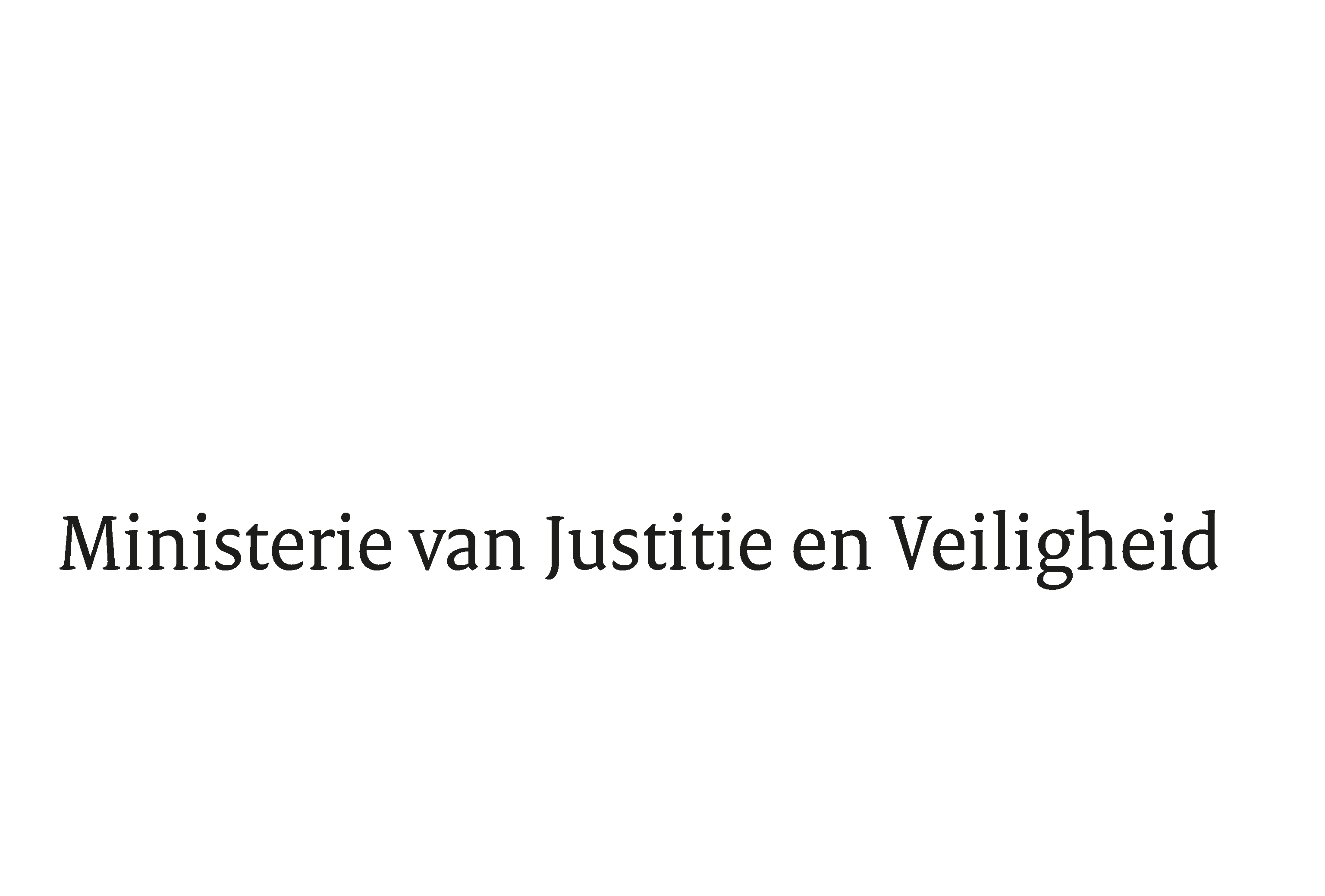 Hierbij deel ik u mede dat de schriftelijke vragen van het lid Bruyning (Nieuw Sociaal Contract), van uw Kamer aan de staatssecretaris van Justitie en Veiligheid over  kindgesprekken van kinderen bij rechters, naar aanleiding van de podcast ‘Scheidszaken’ van het Jeugdjournaal (ingezonden 22 juli 2024) niet binnen de gebruikelijke termijn kunnen worden beantwoord, aangezien nog niet alle benodigde informatie is ontvangen. Ik streef ernaar de vragen zo spoedig mogelijk te beantwoorden. De Staatssecretaris van Justitie en Veiligheid,> Retouradres Postbus 20301 2500 EH  Den Haag> Retouradres Postbus 20301 2500 EH  Den HaagAan de Voorzitter van de Tweede Kamerder Staten-GeneraalPostbus 200182500 EA  DEN HAAGAan de Voorzitter van de Tweede Kamerder Staten-GeneraalPostbus 200182500 EA  DEN HAAGDatum12 augustus 2024OnderwerpUitstelbericht Kamervragen over kindgesprekken van kinderen bij rechters, naar aanleiding van de podcast ‘Scheidszaken’ van het Jeugdjournaal
DirectieBestuursondersteuningTurfmarkt 1472511 DP  Den HaagPostbus 203012500 EH  Den Haagwww.rijksoverheid.nl/jenvOns kenmerk5655468 Uw kenmerk2024Z12124Bij beantwoording de datum en ons kenmerk vermelden. Wilt u slechts één zaak in uw brief behandelen.